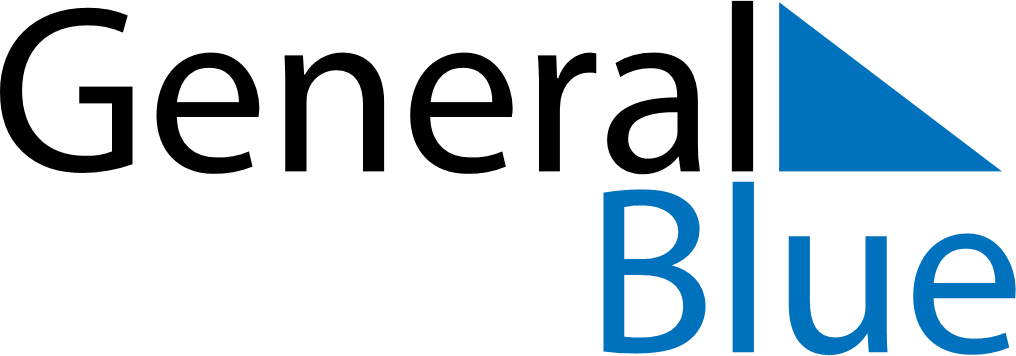 February 2018February 2018February 2018February 2018February 2018February 2018CuracaoCuracaoCuracaoCuracaoCuracaoCuracaoMondayTuesdayWednesdayThursdayFridaySaturdaySunday123456789101112131415161718Carnival Monday19202122232425262728NOTES